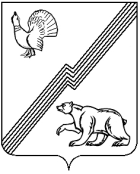 АДМИНИСТРАЦИЯ ГОРОДА ЮГОРСКАХанты-Мансийского автономного округа-ЮгрыПОСТАНОВЛЕНИЕСписок изменяющих документов (в ред. постановлений администрации города Югорска от 31.10.2023 № 1505-п)О Координационном совете по инвестиционной политике и развитию малого и среднего предпринимательства в городе ЮгорскеВ целях совершенствования инвестиционной политики в муниципальном образовании город Югорск, формирования механизмов по созданию условий для привлечения инвестиций, поддержки и реализации инвестиционных проектов, стимулирования инвестиционной активности, содействия развитию малого и среднего предпринимательства на территории муниципального образования город Югорск и в соответствии с Федеральным законом от 24.07.2007 № 209-ФЗ «О развитии малого и среднего предпринимательства в Российской Федерации»:1. Создать Координационный совет по инвестиционной политике и развитию малого и среднего предпринимательства в городе Югорске               (далее – Координационный совет).2. Утвердить:2.1. Положение о Координационном совете (приложение 1).2.2. Состав Координационного совета (приложение 2).3. Признать утратившими силу постановления администрации города Югорска:- от 07.04.2014 № 1353 «О Координационном совете по вопросам развития инвестиционной деятельности в городе Югорске»;- от 30.06.2014 № 3018 «О внесении изменения в постановление администрации города Югорска от 07.04.2014 № 1353 «О Координационном совете по вопросам развития инвестиционной деятельности в городе Югорске»;- от 31.05.2016 № 1174 «О внесении изменения в постановление администрации города Югорска от 07.04.2014 № 1353 «О Координационном совете по вопросам развития инвестиционной деятельности в городе Югорске»;- от 19.11.2018 № 3169 «О внесении изменения в постановление администрации города Югорска от 07.04.2014 № 1353 «О Координационном совете по вопросам развития инвестиционной деятельности в городе Югорске»;- от 08.02.2019 № 297 «О внесении изменения в постановление администрации города Югорска от 07.04.2014 № 1353 «О Координационном совете по вопросам развития инвестиционной деятельности в городе Югорске»;- от 21.05.2014 № 2236 «О Координационном совете по развитию малого и среднего предпринимательства»;- от 29.12.2015 № 3891 «О внесении изменения в постановление администрации города Югорска от 21.05.2014 № 2236 «О Координационном совете по развитию малого и среднего предпринимательства»;- от 29.12.2015 № 3892 «О внесении изменения в постановление администрации города Югорска от 21.05.2014 № 2236 «О Координационном совете по развитию малого и среднего предпринимательства»;- от 09.02.2016 № 278 «О внесении изменения в постановление администрации города Югорска от 21.05.2014 № 2236 «О Координационном совете по развитию малого и среднего предпринимательства»;- от 23.05.2016 № 1115 «О внесении изменения в постановление администрации города Югорска от 21.05.2014 № 2236 «О Координационном совете по развитию малого и среднего предпринимательства»;- от 12.10.2017 № 2481 «О внесении изменения в постановление администрации города Югорска от 21.05.2014 № 2236 «О Координационном совете по развитию малого и среднего предпринимательства»;- от 14.05.2018 № 1325 «О внесении изменения в постановление администрации города Югорска от 21.05.2014 № 2236 «О Координационном совете по развитию малого и среднего предпринимательства»;- от 20.02.2019 № 384 «О внесении изменений в постановление администрации города Югорска от 21.05.2014 № 2236 «О Координационном совете по развитию малого и среднего предпринимательства»;- от 01.11.2019 № 2377 «О внесении изменения в постановление администрации города Югорска от 21.05.2014 № 2236 «О Координационном совете по развитию малого и среднего предпринимательства»;- от 05.03.2021 № 269-п «О внесении изменений в постановление администрации города Югорска от 21.05.2014 № 2236 «О Координационном совете по развитию малого и среднего предпринимательства»;- от 28.05.2021 № 899-п «О внесении изменений в постановление администрации города Югорска от 21.05.2014 № 2236 «О Координационном совете по развитию малого и среднего предпринимательства»;- от 24.03.2022 № 529-п «О внесении изменений в постановление администрации города Югорска от 21.05.2014 № 2236 «О Координационном совете по развитию малого и среднего предпринимательства».Настоящее постановление вступает в силу после его подписания. Контроль за выполнением постановления оставляю за собой. Приложение 1к постановлению администрации города Югорскаот [Дата документа] № [Номер документа]Положение о Координационном совете по инвестиционной политике и развитию малого и среднего предпринимательства в городе Югорске Общие положения1.1. Координационный совет по инвестиционной политике и развитию малого и среднего предпринимательства в городе Югорске                                 (далее – Координационный совет) является постоянно действующим совещательным органом, созданным в целях формирования благоприятного инвестиционного климата, стимулирования инвестиционной деятельности, развития малого и среднего предпринимательства, а также развития конкуренции на территории муниципального образования.1.2. В своей деятельности Координационный совет руководствуется федеральным законодательством, законодательством Ханты-Мансийского автономного округа - Югры, муниципальными нормативными правовыми актами, настоящим Положением.1.3. Координационный совет в своей деятельности основывается на принципах эффективного взаимодействия и конструктивного диалога с участниками инвестиционного процесса в муниципальном образовании город Югорск, открытости, инициативности, свободного обсуждения и коллективного решения вопросов, учета общественно значимых интересов при решении проблем реализации муниципальной инвестиционной политики и политики в области развития малого и среднего предпринимательства.1.4. Организационное и информационно-аналитическое обеспечение деятельности Координационного совета осуществляет Управление предпринимательства, инвестиций и проектной деятельности департамента экономического развития и проектного управления администрации города Югорска.1.5. Деятельность Координационного совета открыта для средств массовой информации, представителей бизнеса, жителей города Югорска и иных заинтересованных лиц. В заседаниях могут принимать участке инвесторы, субъекты малого и среднего предпринимательства, представители ресурсоснабжающих организаций в сфере подключения к источникам электроснабжения, газоснабжения, водоснабжения и водоотведения, уполномоченные органы, задействованные в выдаче разрешительной документации, и иные заинтересованные лица,                                 не являющиеся членами Координационного Совета.1.6. Присутствие граждан (физических лиц), в том числе представителей организаций (юридических лиц), общественных организаций, государственных органов и органов местного самоуправления на заседаниях Координационного совета осуществляется в порядке, установленном постановлением администрации города Югорска от 31.12.2009 № 2382                      «О порядке обеспечения присутствия граждан (физических лиц), в том числе представителей организаций (юридических лиц), общественных организаций, государственных органов и органов местного самоуправления на заседаниях коллегиальных органов администрации города Югорска».2. Цели и задачи Координационного совета2.1. Целями Координационного совета являются:2.1.1. Содействие развитию инвестиционной деятельности на территории города Югорска, включая привлечение инвестиций для реализации приоритетных инвестиционных проектов (в том числе на принципах государственно-частного партнерства).2.1.2. Реализация политики в области развития малого и среднего предпринимательства на территории города Югорска, активизация взаимодействия объединений малого и среднего бизнеса, других предпринимательских организаций с органами местного самоуправления для выработки согласованных решений и действий в отношении малого и среднего бизнеса.2.2. Задачами Координационного совета являются:2.2.1. Формирование и реализация единой инвестиционной политики на территории города Югорска, отвечающей целям и стратегическим задачам социально-экономического развития города Югорска.2.2.2. Обеспечение необходимых условий для создания благоприятного климата для развития инвестиционной и предпринимательской деятельности и привлечения реальных инвестиций на территорию города Югорска.2.2.3. Вовлечение инвесторов и предпринимателей в разработку и реализацию политики по привлечению инвестиций, общественную экспертизу инвестиционных проектов.2.2.4. Согласование и координация действий бизнеса и власти в вопросах улучшения инвестиционного климата на территории города Югорска.2.2.5. Привлечение субъектов малого и среднего предпринимательства к участию в формировании и реализации муниципальной политики в области развития малого и среднего предпринимательства.2.2.6. Выдвижение и поддержка инициатив, имеющих общегородское значение и направленных на реализацию политики по развитию малого и среднего предпринимательства в городе Югорске.2.2.7. Выработка рекомендаций для администрации города Югорска               по определению приоритетов в области развития малого и среднего предпринимательства на территории города Югорска.2.2.8. Проведение общественной экспертизы проектов муниципальных правовых актов, регулирующих развитие малого и среднего предпринимательства в городе Югорске.2.2.9. Привлечение граждан, общественных объединений и представителей массовой информации к обсуждению вопросов, касающихся реализации прав граждан на предпринимательскую деятельность и выработка рекомендаций по данному вопросу.3. Основные направления деятельности Координационного совета3.1. Координационный совет в пределах своей компетенции:3.1.1. Привлекает субъектов малого и среднего предпринимательства к выработке мероприятий в области развития малого и среднего предпринимательства. 3.1.2. Рассматривает инициативы бизнес-сообщества, выдвигает и поддерживает инициативы, направленные на развитие малого и среднего предпринимательства. 3.1.3. Организует взаимодействие отраслевых и территориальных объединений субъектов малого и среднего предпринимательства в целях согласования позиций по основным вопросам развития малого и среднего предпринимательства в города Югорске.3.1.4. Взаимодействует со структурными подразделениями администрации города Югорска, со структурами, осуществляющими функции контроля, надзора и лицензирования, общественными, некоммерческими и иными организациями в целях выработки согласованных решений в сфере реализации муниципальной политики в области развития малого и среднего предпринимательства.3.1.5. Рассматривает предложения субъектов малого и среднего предпринимательства, их некоммерческих объединений, а также организаций, образующих инфраструктуру поддержки субъектов малого и среднего предпринимательства при разработке комплекса мер, направленных на создание благоприятных условий развития малого и среднего предпринимательства в городе Югорске. Проводит анализ проблем малого и среднего предпринимательства и дает рекомендации по их решению.3.1.6. Участвует в подготовке и предоставляет на рассмотрение администрации города Югорска предложения по совершенствованию муниципальных правовых актов в области развития малого и среднего предпринимательства, устранению избыточных административных барьеров в деятельности малых и средних предприятий.3.1.7. Разрабатывает мероприятия по созданию благоприятных экономических, финансовых, организационных условий в городе Югорске с целью развития инвестиционной деятельности.3.1.8. Содействует реализации приоритетных для экономики города Югорска инвестиционных проектов и вырабатывает предложения по оказанию поддержки таким проектам.3.1.9. Оказывает содействие инвесторам в защите их прав и законных интересов.3.1.10. Осуществляет анализ обращений инвесторов по вопросам поддержки и развития инвестиционной деятельности в городе Югорске.3.1.11. Рассматривает инвестиционные проекты, претендующие на предоставление поддержки за счет средств бюджетов всех уровней.3.1.12. Дает рекомендации по вопросам реализации инвестиционных проектов, претендующих на предоставление поддержки за счет средств бюджетов всех уровней.3.1.13. Осуществляет взаимодействие с некоммерческой организацией «Фонд развития Ханты-Мансийского автономного округа-Югры», инвестиционными советами и рабочими группами, созданными в органах исполнительной власти Ханты-Мансийского автономного округа - Югры,                по вопросам отбора и реализации проектов.3.1.14. Разрабатывает предложения по снижению административных барьеров при реализации проектов и развитию институтов государственно-частного партнерства на местном уровне.3.1.15. Рассматривает план создания инвестиционных объектов и объектов инфраструктуры города Югорска, а также разрабатывает рекомендации по его корректировке с учетом потребностей инвестиционных проектов. 3.1.16. Рассматривает инвестиционные проекты, заявленные к реализации на территории города Югорска.3.1.17. Рассматривает проекты документов стратегического планирования инвестиционной деятельности на территории города Югорска, анализ хода и результатов реализации данных документов, готовит предложения по их корректировке. 3.1.18. Оказывает содействие осуществлению общественного мониторинга и общественной экспертизы правоприменительной практики в сфере инвестиционной деятельности.3.1.19. Вырабатывает рекомендации по созданию условий для рационального размещения производительных сил на территории города Югорска.3.1.20. Оказывает содействие и защиту прав и законных интересов инвесторов, а также публичных партнёров и частных партнёров в процессе реализации соглашений о муниципально-частном партнёрстве и концессии.3.1.21. Рассматривает вопросы создания индустриальных (промышленных) парков (в том числе потребность предпринимательского сообщества в создании парков на территории муниципального образования, готовность предпринимателей стать резидентами индустриальных парков, либо создать управляющую компанию по управлению парком).3.1.22. Рассматривает результаты успешных практик и вырабатывает рекомендаций по их внедрению.3.1.23. Принимает решения о включении (исключении) инвестиционных проектов в Реестр приоритетных инвестиционных проектов города Югорска.3.1.24. Осуществляет предварительное рассмотрение возможности предоставления земельных участков, находящихся в государственной или муниципальной собственности, юридическим лицам в аренду без проведения торгов для размещения объектов социально-культурного и коммунально-бытового назначения, реализации масштабных инвестиционных проектов.3.1.25. Рассматривает мероприятия, направленные на развитие конкуренции на приоритетных и социально значимых рыках товаров и услуг, мероприятия, предусмотренные Стандартом развития конкуренции, планом мероприятий «дорожной картой» и вырабатывает рекомендации, направленные на содействие развитию конкуренции в городе Югорске.3.1.26. Рассматривает вопросы об оценке регулирующего воздействия муниципальных нормативных правовых актов города Югорска и экспертизы принятых нормативных правовых актов, затрагивающих вопросы инвестиционной деятельности и развития малого и среднего предпринимательства.3.1.27. Рассматривает планы мероприятий по реализации Стратегии социально-экономического развития города Югорска, улучшению значений показателей оценки, повышению эффективности деятельности органов местного самоуправления муниципального образования город Югорск. 3.1.28. Содействует развитию на территории города Югорска механизмов муниципально-частного партнерства и концессии.3.1.29. Рассматривает и согласовывает перечень объектов, в отношении которых планируется заключение концессионных соглашений.3.1.30. Заслушивает информацию структурных подразделений администрации города Югорска о ежеквартальном рассмотрении актов                     о результатах исполнения условий концессионных соглашений.3.1.31. Рассматривает и согласовывает решения о подготовке и реализации бюджетных инвестиций в объекты капитального строительства муниципальной собственности за счет средств бюджета города Югорска.3.1.32. Принимает решения об оказании содействия по сопровождению инвестиционного проекта либо об отказе в оказании содействия                              по сопровождению инвестиционного проекта.3.1.33. Осуществляет иные функции, необходимые для надлежащей организации деятельности Координационного совета.Права Координационного совета4.1. В целях осуществления задач, предусмотренных разделом 2 настоящего Положения, Координационный совет имеет право:4.1.1. Создавать рабочие (экспертные) группы для подготовки материалов, проектов решений по вопросам, входящим в компетенцию Координационного совета, в том числе в целях рассмотрения обращений субъектов малого и среднего предпринимательства, и в случае необходимости, привлекать к работе в них экспертов и специалистов,                     не входящих в состав Координационного совета.4.1.2. Запрашивать и получать, в установленном законодательством порядке, у органов и структурных подразделений администрации города Югорска, предприятий, учреждений, организации, субъектов инвестиционной деятельности и субъектов малого и среднего предпринимательства информацию, необходимую для реализации задач и функций Координационного совета.4.1.3. Приглашать на заседания Координационного совета и заслушивать представителей органов государственной власти, должностных лиц и специалистов органов местного самоуправления, представителей предприятий, учреждений и организаций независимо от форм собственности по вопросам реализации инвестиционной политики, направленной на создание условий для привлечения инвестиций в экономику города Югорска и реализации муниципальной политики в области развития малого и среднего предпринимательства.4.1.4. Рассматривает иные вопросы в случаях, предусмотренных нормативными правовыми актами.Организация деятельности Координационного совета5.1. Координационный совет формируется из представителей органов местного самоуправления, представителей некоммерческих организаций, выражающих интересы субъектов малого и среднего предпринимательства, инвесторов, представителей общественности, субъектов малого и среднего предпринимательства.5.2. В состав Координационного совета входят:- председатель Координационного совета;- заместитель председателя Координационного совета;- секретарь Координационного совета;- члены Координационного совета.5.3. Координационный совет возглавляет председатель Координационного совета. В случае временного отсутствия председателя Координационного совета руководство работой Координационного совета Совета осуществляет заместитель председателя Координационного совета. В случае отсутствия обоих руководителей – руководство работой Координационного совета осуществляет член Координационного совета, назначенный председателем Координационного совета.5.4. Основной формой работы Координационного совета являются заседания, которые проводятся в очной форме по мере необходимости, но               не реже 1 раза в полугодие.Участие может осуществляться с использованием телефонной связи, видеоконференции или иным удаленным способом в режиме реального времени. Участие в заседании посредством указанных способов связи приравнивается к личному присутствию на заседании. При необходимости оперативного решения вопросов, либо невозможностью проведения заседания Совета в очной форме, решения Координационного совета могут приниматься заочным голосованием (опросным путем).Опрос проводится по вопросам повестки заседания Координационного совета с направлением членам Координационного совета (любым способом, обеспечивающим получение, в том числе по электронной почте) материалов, информации и проекта протокола.Любой член Координационного совета может инициировать заседание Координационного совета.5.5. Повестка заседания Координационного совета формируется секретарем Координационного совета и утверждается его председателем с учетом предложений членов Координационного совета, органов и структурных подразделений администрации города Югорска, представителей предпринимательского сообщества, общественных и деловых объединений, и иных заинтересованных лиц.5.6. Заседания Совета проводятся в открытом режиме. На них могут приглашаться представители организаций, в том числе средств массовой информации, и представители органов власти.5.7. Решения, принимаемые на заседаниях Координационного совета, отражаются в протоколах.5.8. Протоколы заседаний Координационного совета подписываются лицом, председательствующим на заседании Координационного совета.5.9. Заседание Координационного совета считается правомочным, если на нем присутствуют более половины членов Координационного совета. Решения Координационного совета принимаются простым большинством голосов присутствующих на заседания членов Координационного совета путем проведения открытого голосования. При голосовании каждый член Координационного совета имеет один голос. При подсчете голосов учитываются мнения членов Координационного совета, не присутствующих на заседании, но направивших свои мнения по обсуждаемым вопросам в письменной форме. В случае равенства голосов, голос председателя Координационного совета является решающим.5.10. Члены Координационного совета, не присутствующие на заседании, могут представить свое мнение по обсуждаемым вопросам в письменной форме в адрес секретаря Координационного совета.5.11. Члены Координационного совета участвуют в заседании без права замены, за исключением случаев отпуска или болезни. В случае систематического отсутствия (два и более раза подряд) члена Координационного совета без уважительной причины, председатель Координационного совета вправе вынести на рассмотрение заседания Координационного совета вопрос об его исключении и выборе нового члена Координационного совета.5.12. Решения Координационного совета, принимаемые в соответствии с возложенными на него целями, задачами, полномочиями, имеют обязательный характер для органов и структур администрации города Югорска и рекомендательный характер для остальных организаций города, и доводятся до сведения заинтересованных лиц в виде протокола заседания Координационного совета, решения Координационного совета либо иным способом по решению председателя Координационного совета. Решения Координационного совета могут являться основанием для подготовки проектов постановлений администрации города Югорска.5.13. Для подготовки вопросов к заседаниям Координационного совета создаются постоянные и временные рабочие (экспертные) группы,                      в том числе из лиц, не являющихся членами Координационного совета.5.14. Состав постоянных и временных рабочих (экспертных) групп, круг рассматриваемых рабочими группами вопросов определяется председателем Координационного совета.5.15. Постоянные и временные рабочие (экспертные) группы осуществляют подготовку нормативных правовых актов, аналитических материалов, заключений, предложений и ответов на запросы либо протокольные поручения по рассмотренным вопросам.5.16. Координационный совет вправе для выполнения отдельных работ в связи с реализацией возложенных на него задач привлекать экспертов и специалистов (по согласованию).Полномочия Координационного совета6.1. Председатель Координационного совета:- осуществляет руководство деятельностью Координационного совета;- планирует текущую работу Координационного совета;- утверждает повестку заседания Координационного совета;- ведет заседания Координационного совета;- обеспечивает и контролирует выполнение решений Координационного совета;- представляет Координационный совет во взаимоотношениях с организациями и органами власти;- определяет состав и координирует работу постоянных и временных рабочих (экспертных) групп, круг рассматриваемых рабочими группами вопросов.6.2. Заместитель председателя Координационного совета:- готовит предложения по основным направлениям деятельности Координационного совета, координирует деятельность членов Координационного совета и постоянных и временных рабочих (экспертных) групп; - исполняет обязанности председателя Координационного совета в его отсутствие и (или) по его поручению;- выполняет поручения председателя Координационного совета.6.3. Секретарь Координационного совета, который не является членом Координационного совета осуществляет организационную и техническую работу:взаимодействует с членами Координационного совета и членами постоянных и временных рабочих (экспертных) групп;на основании предложений членов Координационного совета формирует повестку заседания и представляет ее на рассмотрение председателю и заместителю председателя Координационного совета;организует проведение заседаний Координационного совета и подготовку проектов решений по рассматриваемым на заседание Координационного совета вопросам;организует взаимодействие Координационного совета с организациями и органами власти;информирует членов Координационного совета о времени, месте и повестке заседания Координационного совета, организует рассылку подготовленных к заседанию материалов членам Совета;доводит решения Координационного совета до исполнителей и заинтересованных организаций;оформляет протоколы заседаний Координационного совета;ведет учет решений Координационного совета;организует хранение материалов деятельности Координационного совета, в том числе оригиналов протоколов, решений Координационного совета.6.4. Члены Совета:- принимают участие в заседаниях Координационного совета и в работе постоянных и временных рабочих (экспертных) групп;- выполняют поручения председателя Координационного совета, а в его отсутствие - заместителя председателя Координационного совета;- вносят предложения в повестку дня заседания Координационного совета;- участвуют в подготовке вопросов, выносимых на заседание Координационного совета;- осуществляют необходимые меры по выполнению решений Координационного совета.Приложение 2к постановлению администрации города Югорскаот [Дата документа] № [Номер документа]Состав Координационного совета по инвестиционной политике и развитию малого и среднего предпринимательства в городе Югорске (далее – Координационный совет)Члены Координационного совета:от 10.08.2023№ 1081-п Глава города Югорска          ДОКУМЕНТ ПОДПИСАН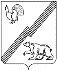             ЭЛЕКТРОННОЙ ПОДПИСЬЮСертификат  [Номер сертификата 1]Владелец [Владелец сертификата 1]Действителен с [ДатаС 1] по [ДатаПо 1]А.Ю. ХарловХарлов Алексей Юрьевич- глава города Югорска, председатель Координационного советаГрудцына Ирина Викторовна- директор департамента экономического развития и проектного управления администрации города Югорска, заместитель председателя Координационного совета Замесина Ксения Александровна - помощник руководителя управления предпринимательства, инвестиций и проектной деятельности департамента экономического развития и проектного управления администрации города Югорска, секретарь Координационного советаБачина Людмила Николаевна- представитель Торгово-промышленной палаты Ханты-Мансийского автономного округа – Югры в городе Югорске и Советском районе                             (по согласованию)Дук Петр Юрьевич- директор общества с ограниченной ответственностью «Тайга», член Торгово-промышленной палаты Ханты-Мансийского автономного округа – Югры (по согласованию)Ефимов Роман Александрович- заместитель главы города – директор Департамента жилищно-коммунального и строительного комплекса администрации города ЮгорскаКотелкина Юлия Викторовна- заместитель главы города – директор Департамента муниципальной собственности и градостроительства администрации города Югорска, инвестиционный уполномоченныйМальцева Ирина Юрьевна- директор Департамента финансов администрации города ЮгорскаЛаптева Оксана Петровна- заместитель директора департамента – начальник управления предпринимательства, инвестиций и проектной деятельности департамента экономического развития и проектного управления администрации города ЮгорскаНекрасова Анна Константиновна- начальник управления архитектуры и градостроительства Департамента муниципальной собственности и градостроительства администрации города ЮгорскаСкрягин Николай Анатольевич- главный инженер филиала Газпром газораспределение Север в Ханты-Мансийском автономном округе – Югре (по согласованию)Ряшин Александр Павлович- директор Советского филиала АО «ЮРЭСК»         (по согласованию) Ситраков Егор Владиславович- директор общества с ограниченной ответственностью «Домашние сети», соучредитель общества с ограниченной ответственностью «Сирин» - резидента Технопарка Югры, член экспертного совета по вопросам развития креативных индустрий в Ханты-Мансийском автономном округе – Югре (по согласованию)Соснина Ирина Яковлевна- заместитель начальника Межрайонной ИФНС России № 2 по Ханты-Мансийскому автономному округу – Югре (по согласованию)Тимофеева Наталья Александровна- представитель Фонда Югорская региональная микрокредитная компания (по согласованию)Тимченко Николай Викторович- общественный представитель Уполномоченного по защите прав предпринимателей в Ханты-Мансийском автономном округе – Югре, директор общества с ограниченной ответственностью «Космик» (по согласованию)Третьякова Ирина Анатольевна- индивидуальный предприниматель, член Международной ассоциации Монтессори педагогов (по согласованию)Чемакина Татьяна Михайловна- директор по финансам общества с ограниченной ответственностью «Селена», член института профессиональных бухгалтеров России, независимый член Центрального Совета Российской комиссии аудиторов                                        (по согласованию)Щукина Ольга Сергеевна- индивидуальный предприниматель                                 (по согласованию)Колупаев Роман Геннадьевич- генеральный директор Фонда развития          Ханты-Мансийского автономного округа – Югры                                 (по согласованию)